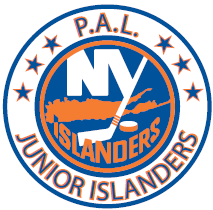 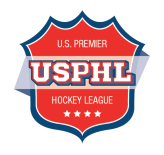 The United States Premier Hockey League is pleased to announce the dates for this year's Spring and Summer Showcases. Limited to 40 players, 20 players per team, reserve now to hold your spot on one of the two teams at both showcases.The Showcases are hosted by one of the country's top junior hockey leagues; The USPHL. The Spring and Summer Showcase will include all of our USPHL NCDC and Premier Division teams and a large number of our Midget teams and also other top teams from all over North America. Both events will be held at the New England Sports Center; a six sheet facility in Marlborough Massachusetts.Here are the dates: Spring Showcase-May 11-13, 2018 & Summer Showcase-July 13-15 2018, PAL Jr. Islanders will be fielding two teams at both ShowcasesPAL Jr. Islanders will also be hosting our NCDC team Mini Camps-July 10-12 at Northwell Ice Center, East Meadow, NY. This will be additional fee-$200, make checks payable to Pride in Athletics for Life, send to address below.Players will be responsible for their own travel, hotels and meals for both USPHL Showcase and the Mini Camp. To participate for the PAL Jr. Islanders at the USPHL Spring & Summer showcases please complete the application below and submit it to the front office.PLAYER INFORMATIONName:____________________________________________DOB:____/___/_____STREET ADDRESS:__________________________________________________TOWN:___________________________STATE:______ZIPCODE:_____________HOME PHONE: (_____)   _____-______        CELL PHONE: (_____)  _____-_____EMAIL ADRESS:_____________________________________________________POSITION:_____________________HT:__________WT:__________SHT:_______2017-2018 TEAM:____________________________________________________We would ask that in addition to the application you mail a check for $300 for each showcase, made payable to Ron Kinnear, 660 Terry Road, Hauppauge, NY 11788In the event you are not selected to participate with the PAL Jr. Islanders for the USPHL showcases, a refund will be issued.A member of the coaching staff will contact you upon receipt of your application and payment. Players will not be considered until application and payment is received.For our May 11-13 showcase, we suggest you reserve your hotel reservations at the Holiday Inn,  265 Lakeside Ave, Marlborough, MA 01752; (508) 481-3000-need to call ASAP to reserve your roomFor our July 13-15 showcase, we suggest you reserve your hotel reservations at the Holiday Inn,  265 Lakeside Ave, Marlborough, MA 01752; (508) 481-3000-need to call ASAP to reserve your roomAny questions please contact Director of Juniors/Midgets Ron Kinnear at 631.553.1175 or ronkinn@icloud.com; Also feel free to reach out to Head Coach Mike Marcou at 631-896-3348 or mikemarcou22@gmail.com;  or Assistant Coach Eric Conway at516-643-0590 or eric.conway@newyorkislanders.com; 